ПРОТОКОЛ № _____Доп. Вр.                    в пользу                                           Серия 11-метровых                    в пользу                                            Подпись судьи : _____________________ /_________________________ /ПредупрежденияУдаленияПредставитель принимающей команды: ______________________ / _____________________ Представитель команды гостей: _____________________ / _________________________ Замечания по проведению игры ______________________________________________________________________________________________________________________________________________________________________________________________________________________________________________________________________________________________________________________________________________________________________________________________________________________________________________________________________________________________________________________________Травматические случаи (минута, команда, фамилия, имя, номер, характер повреждения, причины, предварительный диагноз, оказанная помощь): _________________________________________________________________________________________________________________________________________________________________________________________________________________________________________________________________________________________________________________________________________________________________________________________________________________________________________Подпись судьи:   _____________________ / _________________________Представитель команды: ______    __________________  подпись: ___________________    (Фамилия, И.О.)Представитель команды: _________    _____________ __ подпись: ______________________                                                             (Фамилия, И.О.)Лист травматических случаевТравматические случаи (минута, команда, фамилия, имя, номер, характер повреждения, причины, предварительный диагноз, оказанная помощь)_______________________________________________________________________________________________________________________________________________________________________________________________________________________________________________________________________________________________________________________________________________________________________________________________________________________________________________________________________________________________________________________________________________________________________________________________________________________________________________________________________________________________________________________________________________________________________________________________________________________________________________________________________________________________________________________________________________________________________________________________________________________________________________________________________________________________________________________________________________________________________________________________________________________________________________________________________________________________________________________________________________________________________________________________________________________________________________________________________________________________________________Подпись судьи : _________________________ /________________________/ 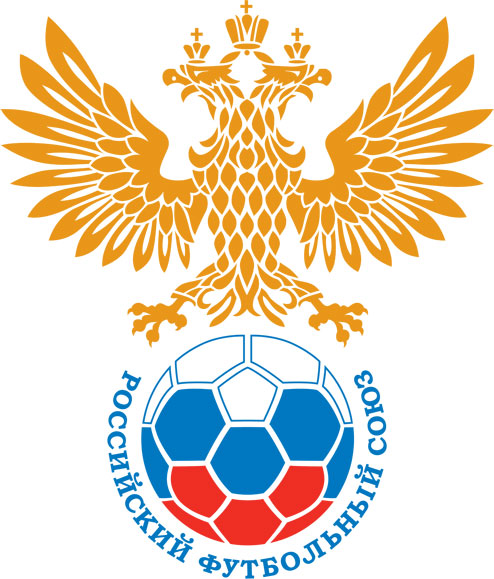 РОССИЙСКИЙ ФУТБОЛЬНЫЙ СОЮЗМАОО СФФ «Центр»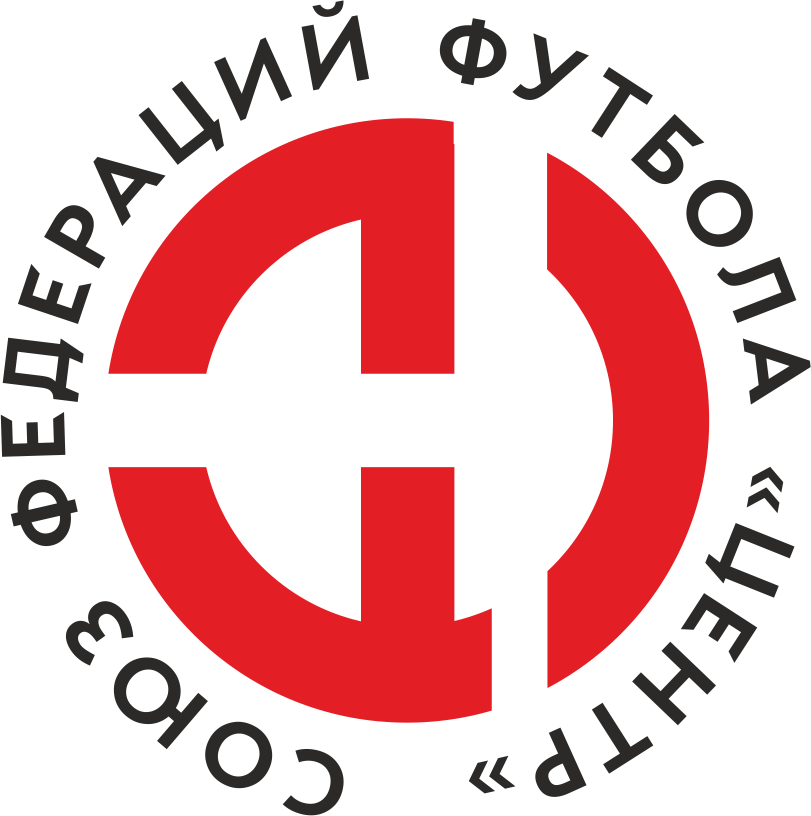    Первенство России по футболу среди команд III дивизиона, зона «Центр» _____ финала Кубка России по футболу среди команд III дивизиона, зона «Центр»Стадион «Старт» (Нововоронеж)Дата:14 мая 2022Атом (Нововоронеж)Атом (Нововоронеж)Атом (Нововоронеж)Атом (Нововоронеж)Металлург-М (Липецк)Металлург-М (Липецк)команда хозяевкоманда хозяевкоманда хозяевкоманда хозяевкоманда гостейкоманда гостейНачало:17:30Освещение:Естественное Естественное Количество зрителей:200Результат:6:0в пользуАтом (Нововоронеж)1 тайм:3:0в пользув пользу Атом (Нововоронеж)Судья:Оболенских Евгений  (Курск)кат.не указано1 помощник:Гончаров Александр Курск  кат.не указано2 помощник:Ерохин Алексей Курск кат.не указаноРезервный судья:Резервный судья:Филиппов Дмитрий кат.не указаноИнспектор:Чаплыгин Леонид Петрович КурскЧаплыгин Леонид Петрович КурскЧаплыгин Леонид Петрович КурскЧаплыгин Леонид Петрович КурскДелегат:СчетИмя, фамилияКомандаМинута, на которой забит мячМинута, на которой забит мячМинута, на которой забит мячСчетИмя, фамилияКомандаС игрыС 11 метровАвтогол1:0Сергей КолпаковАтом (Нововоронеж)172:0Сергей КолпаковАтом (Нововоронеж)323:0Аким АбдоковАтом (Нововоронеж)374:0Дмитрий ЛавлинскийАтом (Нововоронеж)765:0Сергей КолпаковАтом (Нововоронеж)846:0Сергей КолпаковАтом (Нововоронеж)88Мин                 Имя, фамилия                          КомандаОснование69Иван СазоновМеталлург-М (Липецк)Второе предупреждение в матче. РОССИЙСКИЙ ФУТБОЛЬНЫЙ СОЮЗМАОО СФФ «Центр»РОССИЙСКИЙ ФУТБОЛЬНЫЙ СОЮЗМАОО СФФ «Центр»РОССИЙСКИЙ ФУТБОЛЬНЫЙ СОЮЗМАОО СФФ «Центр»РОССИЙСКИЙ ФУТБОЛЬНЫЙ СОЮЗМАОО СФФ «Центр»РОССИЙСКИЙ ФУТБОЛЬНЫЙ СОЮЗМАОО СФФ «Центр»РОССИЙСКИЙ ФУТБОЛЬНЫЙ СОЮЗМАОО СФФ «Центр»Приложение к протоколу №Приложение к протоколу №Приложение к протоколу №Приложение к протоколу №Дата:14 мая 202214 мая 202214 мая 202214 мая 202214 мая 2022Команда:Команда:Атом (Нововоронеж)Атом (Нововоронеж)Атом (Нововоронеж)Атом (Нововоронеж)Атом (Нововоронеж)Атом (Нововоронеж)Игроки основного составаИгроки основного составаЦвет футболок: Синий       Цвет гетр: СинийЦвет футболок: Синий       Цвет гетр: СинийЦвет футболок: Синий       Цвет гетр: СинийЦвет футболок: Синий       Цвет гетр: СинийНЛ – нелюбительНЛОВ – нелюбитель,ограничение возраста НЛ – нелюбительНЛОВ – нелюбитель,ограничение возраста Номер игрокаЗаполняется печатными буквамиЗаполняется печатными буквамиЗаполняется печатными буквамиНЛ – нелюбительНЛОВ – нелюбитель,ограничение возраста НЛ – нелюбительНЛОВ – нелюбитель,ограничение возраста Номер игрокаИмя, фамилияИмя, фамилияИмя, фамилия1Дмитрий Селезнев Дмитрий Селезнев Дмитрий Селезнев 4Роман Горбунов Роман Горбунов Роман Горбунов 57Максим Беляев Максим Беляев Максим Беляев 17Денис Якунин  (к)Денис Якунин  (к)Денис Якунин  (к)85Дмитрий Лавлинский Дмитрий Лавлинский Дмитрий Лавлинский 7Михаил Сентюрин Михаил Сентюрин Михаил Сентюрин 77Иван Щербаков Иван Щербаков Иван Щербаков 52Дмитрий Забродин Дмитрий Забродин Дмитрий Забродин 9Антон Мамонтов Антон Мамонтов Антон Мамонтов 22Аким Абдоков Аким Абдоков Аким Абдоков 10Сергей Колпаков Сергей Колпаков Сергей Колпаков Запасные игроки Запасные игроки Запасные игроки Запасные игроки Запасные игроки Запасные игроки 81Владимир КутыревВладимир КутыревВладимир Кутырев8Роберт ЯмлихановРоберт ЯмлихановРоберт Ямлиханов21Владимир Мезинов Владимир Мезинов Владимир Мезинов 11Дмитрий СапельниковДмитрий СапельниковДмитрий Сапельников54Владислав ЗакиркоВладислав ЗакиркоВладислав Закирко2Иван БорсяковИван БорсяковИван Борсяков6Александр СтыцкоАлександр СтыцкоАлександр СтыцкоТренерский состав и персонал Тренерский состав и персонал Фамилия, имя, отчествоФамилия, имя, отчествоДолжностьДолжностьТренерский состав и персонал Тренерский состав и персонал 1Сергей Сергеевич ПанинНачальник командыНачальник командыТренерский состав и персонал Тренерский состав и персонал 234567ЗаменаЗаменаВместоВместоВместоВышелВышелВышелВышелМинМинСудья: _________________________Судья: _________________________Судья: _________________________11Михаил СентюринМихаил СентюринМихаил СентюринРоберт ЯмлихановРоберт ЯмлихановРоберт ЯмлихановРоберт Ямлиханов464622Дмитрий ЗабродинДмитрий ЗабродинДмитрий ЗабродинДмитрий СапельниковДмитрий СапельниковДмитрий СапельниковДмитрий Сапельников5959Подпись Судьи: _________________Подпись Судьи: _________________Подпись Судьи: _________________33Аким АбдоковАким АбдоковАким АбдоковИван БорсяковИван БорсяковИван БорсяковИван Борсяков6565Подпись Судьи: _________________Подпись Судьи: _________________Подпись Судьи: _________________44Антон МамонтовАнтон МамонтовАнтон МамонтовВладислав ЗакиркоВладислав ЗакиркоВладислав ЗакиркоВладислав Закирко676755Роман ГорбуновРоман ГорбуновРоман ГорбуновВладимир Мезинов Владимир Мезинов Владимир Мезинов Владимир Мезинов 858566Денис Якунин Денис Якунин Денис Якунин Александр СтыцкоАлександр СтыцкоАлександр СтыцкоАлександр Стыцко858577        РОССИЙСКИЙ ФУТБОЛЬНЫЙ СОЮЗМАОО СФФ «Центр»        РОССИЙСКИЙ ФУТБОЛЬНЫЙ СОЮЗМАОО СФФ «Центр»        РОССИЙСКИЙ ФУТБОЛЬНЫЙ СОЮЗМАОО СФФ «Центр»        РОССИЙСКИЙ ФУТБОЛЬНЫЙ СОЮЗМАОО СФФ «Центр»        РОССИЙСКИЙ ФУТБОЛЬНЫЙ СОЮЗМАОО СФФ «Центр»        РОССИЙСКИЙ ФУТБОЛЬНЫЙ СОЮЗМАОО СФФ «Центр»        РОССИЙСКИЙ ФУТБОЛЬНЫЙ СОЮЗМАОО СФФ «Центр»        РОССИЙСКИЙ ФУТБОЛЬНЫЙ СОЮЗМАОО СФФ «Центр»        РОССИЙСКИЙ ФУТБОЛЬНЫЙ СОЮЗМАОО СФФ «Центр»Приложение к протоколу №Приложение к протоколу №Приложение к протоколу №Приложение к протоколу №Приложение к протоколу №Приложение к протоколу №Дата:Дата:14 мая 202214 мая 202214 мая 202214 мая 202214 мая 202214 мая 2022Команда:Команда:Команда:Металлург-М (Липецк)Металлург-М (Липецк)Металлург-М (Липецк)Металлург-М (Липецк)Металлург-М (Липецк)Металлург-М (Липецк)Металлург-М (Липецк)Металлург-М (Липецк)Металлург-М (Липецк)Игроки основного составаИгроки основного составаЦвет футболок: Красный   Цвет гетр:  ЧерныйЦвет футболок: Красный   Цвет гетр:  ЧерныйЦвет футболок: Красный   Цвет гетр:  ЧерныйЦвет футболок: Красный   Цвет гетр:  ЧерныйНЛ – нелюбительНЛОВ – нелюбитель,ограничение возрастаНЛ – нелюбительНЛОВ – нелюбитель,ограничение возрастаНомер игрокаЗаполняется печатными буквамиЗаполняется печатными буквамиЗаполняется печатными буквамиНЛ – нелюбительНЛОВ – нелюбитель,ограничение возрастаНЛ – нелюбительНЛОВ – нелюбитель,ограничение возрастаНомер игрокаИмя, фамилияИмя, фамилияИмя, фамилия16Павел Кораблин Павел Кораблин Павел Кораблин 2Юрий Луценко Юрий Луценко Юрий Луценко 13Максим Кондратов Максим Кондратов Максим Кондратов 15Владимир Мещеряков Владимир Мещеряков Владимир Мещеряков 3Дмитрий Кукишев Дмитрий Кукишев Дмитрий Кукишев 18Илья Елисеев (к)Илья Елисеев (к)Илья Елисеев (к)17Владимир Татаринов Владимир Татаринов Владимир Татаринов 8Артем Тарлыков Артем Тарлыков Артем Тарлыков 12Дмитрий Сухарев Дмитрий Сухарев Дмитрий Сухарев НЛОВ7Сергей Горбатенко Сергей Горбатенко Сергей Горбатенко 19Руслан Шаповалов Руслан Шаповалов Руслан Шаповалов Запасные игроки Запасные игроки Запасные игроки Запасные игроки Запасные игроки Запасные игроки 9Владимир КарихВладимир КарихВладимир Карих10Иван СазоновИван СазоновИван Сазонов11Андрей ВоронинАндрей ВоронинАндрей Воронин6Артем ПоздняковАртем ПоздняковАртем Поздняков4Никита ЛыткинНикита ЛыткинНикита Лыткин14Анатолий ПахомовАнатолий ПахомовАнатолий Пахомов20Иван НестеровИван НестеровИван Нестеров23Виктор ДолматовВиктор ДолматовВиктор Долматов21Роберт КудрявцевРоберт КудрявцевРоберт Кудрявцев5Данила СорокинДанила СорокинДанила Сорокин1Данила СорокинДанила СорокинДанила СорокинТренерский состав и персонал Тренерский состав и персонал Фамилия, имя, отчествоФамилия, имя, отчествоДолжностьДолжностьТренерский состав и персонал Тренерский состав и персонал 1Евгений Николаевич ФроловГлавный тренерГлавный тренерТренерский состав и персонал Тренерский состав и персонал 234567Замена Замена ВместоВместоВышелМинСудья : ______________________Судья : ______________________11Владимир ТатариновВладимир ТатариновИван Сазонов3822Сергей ГорбатенкоСергей ГорбатенкоАндрей Воронин62Подпись Судьи : ______________Подпись Судьи : ______________Подпись Судьи : ______________33Илья ЕлисеевИлья ЕлисеевВладимир Карих80Подпись Судьи : ______________Подпись Судьи : ______________Подпись Судьи : ______________44Руслан ШаповаловРуслан ШаповаловАртем Поздняков8155Дмитрий СухаревДмитрий СухаревНикита Лыткин876677        РОССИЙСКИЙ ФУТБОЛЬНЫЙ СОЮЗМАОО СФФ «Центр»        РОССИЙСКИЙ ФУТБОЛЬНЫЙ СОЮЗМАОО СФФ «Центр»        РОССИЙСКИЙ ФУТБОЛЬНЫЙ СОЮЗМАОО СФФ «Центр»        РОССИЙСКИЙ ФУТБОЛЬНЫЙ СОЮЗМАОО СФФ «Центр»   Первенство России по футболу среди футбольных команд III дивизиона, зона «Центр» _____ финала Кубка России по футболу среди футбольных команд III дивизиона, зона «Центр»       Приложение к протоколу №Дата:14 мая 2022Атом (Нововоронеж)Металлург-М (Липецк)команда хозяевкоманда гостей